Încălzire.Atenție, glumă. Fiind întrebat care sunt avantajele de a trăi în Elveția, un internaut ager a răspuns că, cel puțin, acesta este un mare plus. Ce a fost înlocuit prin „acesta”?Răspuns: Drapelul.1.Într-o lucrare academică din domeniul științelor politice din anul 2010, autorul precizează că în locul denumirilor locale Apsnî, Irîston și Arțah, el va utiliza denumirile rusești, deoarece acestea sunt cele care au căpătat pondere în circulația internațională. Totodată, într-un alt caz similiar, invocând același motiv, autorul a procedat exact invers și în locul denumirii rusești a utilizat denumirea locală. Despre ce denumire este vorba?Răspuns: TransnistriaComentariu: Apsnî este Abhazia, Irîston – Osetia de Sud, Arțah – Nagorno-Karabah. Lucrarea e despre conflictele înghețate post-sovietice.2.Întrebare cu imagini. Amintiți-vă de evenimentele recente și completați spațiul gol în română sau engleză.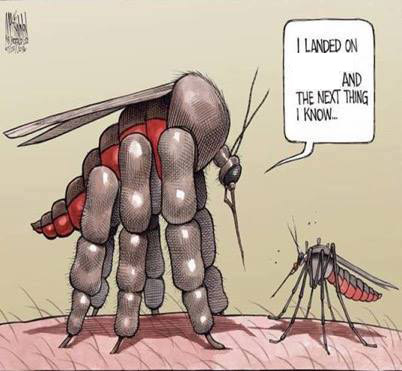 Răspuns: Un sportiv rus (a Russian athlete) (se acceptă după sens)3.Recent, Japonia a instituit o nouă sărbătoare publică, care a fost marcată pentru prima dată în acest an (2016). Astfel, pe 11 august este sărbătorită ziua lor. Data a fost aleasă deoarece caracterul chinezesc (kanji) pentru 8 seamănă cu un el, iar numărul „11” arată ca doi copaci. Cine sau ce sunt ei?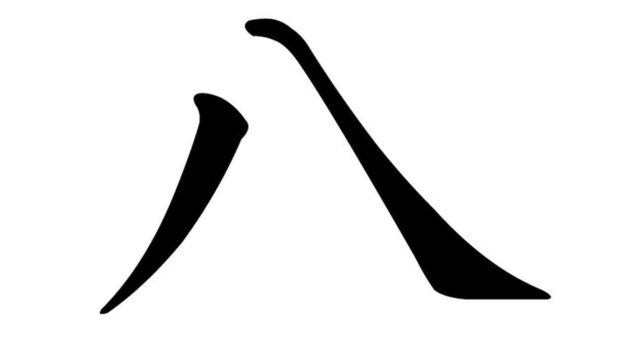 Răspuns: Munții4.O știre de pe National Geographic spune: „Niște turiști din Rusia au <cuvânt omis> ciuperci în cada de baie a unui hotel de lux din Elveția”. În subtitlu se menționează că „rușii nu se despart de obiceiurile sale nici atunci când pleacă în vacanță în țări îndepărtate”. Reproduceți cuvântul omis.Răspuns: (au) murat5.Numele său adevărat fiind Krîstio Gheorghiev Stancev, acest internaționalist troțkist, prim-comisar al RSS Ucrainene, ministru de externe al URSS, ambasador sovietic la Londra și Paris, și bun prieten al lui Ion Luca Caragiale a avut o viață de invidiat în ce privește dinamismul său și, mai cu seamă, numărul de țări din care a fost expulzat. Paradoxal, deși la sfârștiul secolului XIX el a scris mai multe articole în care aprecia dominația rusă în Basarabia drept „cucerire absolută”, „acțiune meschină” sau „rapt”, deja în Decembrie 1917 se afla la conducerea unei armate bolșevice la est de Prut, fiind gata în orice clipă să lanseze o incursiune în România. Dar sub ce nume ne este el mai bine cunoscut nouă?Răspuns: Cristian Rakovski6.Întâmplare fictivă. X a plecat într-un tur al Europei, pornind din X. Parcurgând 2000 km, ea a ajuns în X. Curios este faptul că atât punctul ei de plecare, adică X, cât și punctul ei de sosire, adică X, se află pe mal. Mai mult ca atât, întinderea de apă pe al cărui mal se află punctul de sosire se numește X și se află la hotarul dintre două state europene. Ce a fost înlocuit prin X?Răspuns: ConstanțaComentariu: Constanța (nume de persoană) a plecat din Constanța, România și a ajuns în Constanța (Konstanz), Germania, care se află pe malul lacului Constanța, la hotarul cu Elveția.7.Iată o glumă de pe internet: „Donald Trump privește Olimpiada doar pentru a vedea cât de sus pot să sară cu prăjina atleții...” Continuați această propoziție cu un cuvânt.Răspuns: mexicaniComentariu: Donald Trump a zis că face un zid la hotarul cu Mexic pentru a preveni migrația ilegală.8.Priviți cu atenție imaginea și reproduceți cele trei cuvinte acoperite de dreptunghiul alb.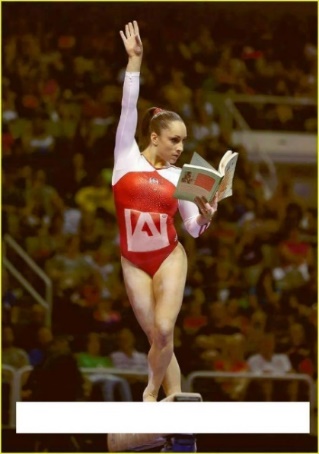 Răspuns: Adobe Acrobat Reader9.Atenție, banc. „- Ce face Usain Bolt când scapă autobuzul? – Îl așteaptă...” Completați răspunsul cu trei cuvinte.Răspuns: ...la stația următoare10.Se pare că el deține recordul pentru numărul de medalii, ordine și decorațiuni primite de o singură persoană. Primele două i-au fost oferite de Indonezia, pe 22 ianuarie 1960. În total, numărul lor se ridică la circa 80, iar printre statele care le-au decernat se numără URSS, Bulgaria, România, Ungaria, Polonia, RDG, Cehoslovacia, Chile, Vietnam, Libia, Somalia, Nicaragua, Bolivia, Laos, Coreea de Nord, Spania, Mexic și multe altele. Ultimele două i-au fost oferite în 2015 de către Serbia și Honduras. Despre ce personalitate este vorba?Răspuns: Fidel Castro11.În noaptea de 6 spre 7 ianuarie 1919, 83 de bolșevici înarmați atacă Nistrul în preajma acestei localități, îndemnând localnicii la răscoală, dar fiind înăbușiți de armata română. Dacă la începutul secolului XX, mai mult de jumătate din populația acestei localități erau evrei, acum această localitate deține numărul record pentru Republica Moldova al populației dintr-un alt grup etnic. Numiți localitatea.Răspuns: OtaciRăspuns: E vorba de răscoala de la Hotin, în care bolșevicii au trecut Nistrul pe la Otaci (cu denumirea rusă Ataki). Acum acolo trăiesc peste 3000 de romi, de două ori mai mulți decât în orașul Soroca.12.Atenție, haiku alcătuit de autor:„Lumini de LEDuriSus pe dealul Zghihara.Doamne, salvează!”Numiți monumetul la care face referință acest haiku.Răspuns: Crucea Mântuirii Neamului RomânescComentariu: Crucea Mântuirii Neamului Românesc a fost inaugurată în 2012 și se află pe dealul Zghihara din raionul Nisporeni. Are o înălțime de 35 m și e iluminată cu LEDuri.13.Blitz triplu:1. Acest cuvânt este o adresare către judecător în țările vorbitoare de limbă engleză. Reproduceți cuvântul în limba română.2. Întrebare politică. Ea este prezentă în DA-ul moldovenesc, dar absentă în DA-ul românesc.3. Fidel Castro îndemna cetățenii în repetate rânduri să aleagă între aceasta și moarte.Răspuns: 1. Onoare; 2. Demnitate; 3. Patrie;Comentariu: 1. „Your Honor”; 2. Platforma „Demnitate și Adevăr” vs. Alianța „Dreptate și Adevăr”; 3. „Patria o muerte”14.Orașele Serbiei pot fi văzut ca adevărate câmpuri de luptă între opera lui Vuk Karadžić și opera lui Ljudevit Gaj. Astfel, conform unui sondaj din 2014, 47% din respondenți preferă opera lui Ljudevit Gaj, pe când 36% preferă opera lui Vuk Karadžić. În orașul Novi Sad predomină în proporție de circa 80% opera lui Ljudevit Gaj. Totuși, instituțiile guvernamentale operează, prin lege, doar cu opera lui Vuk Karadžić. Dar care este opera lui Vuk Karadžić și care este opera lui Ljudevit Gaj?Răspunsul: Alfabetul sârb chirilic și alfabetul sârb latin (sau alfabetul sârb chirilic și aflabetul croat)15.Într-o discuție imaginară dintre doi amici ai autorului, primul i-a mărturisit celui de-al doilea că i-a plăcut foarte mult X-ul. Ce de-al doilea a presupus că primul a studiat recent tabelul periodic. În realitate, primul voia să-i povestească despre participarea sa la un eveniment dedicat românilor din afara granițelor. Ce a fost înlocuit prin X?Răspuns: Bor (oraș în Serbia de est)Comentariu: Bor este capitala unui județ în Serbia în care trăiește o populație semnificativă de etnie română, dar și un element în tabelul periodic. Se face aluzie și la Biserica Ortodoxă Română (BOR).16.Atenție, listă: Ana Guțu, Vlad Cubreacov, Eugen Tomac, Alexandru Averescu, Petro Poroșenko. Numiți conexiunea dintre aceste personalități printr-un toponim de origine turcă.Răspuns: BugeacComentariu: Aceste personalități au fost născute în Sudul Basarabiei, în regiunea istorică denumită de turci „Bugeac”.17.Atenție, glumă. Fiind întrebat de comisia de admitere dacă este gata de XY, micul Păcală a răspuns îndrăzneț că ar prefera XZ, deoarece părinții lui nu sunt prea bogați și astfel i-ar ajuta să economisească niște bani. Reproduceți ce a fost înlocuit prin XY și XZ.Răspuns: Clasa întâi; clasa econom18.Un ziar american de pamflete scrie într-o știre că un senator din statul Alabama a trimis o scrisoare indignată către Comitetul Olimpic Internațional, în care a cerut să permită participarea statului Alabama la Jocurile Olimpice ca entitate separată, așa cum i-au permis și... continuați textul întrebării.Răspuns: Georgiei 19.Unul dintre evenimentele marcante din istoria românilor de la începutul secolului XX s-a declanșat în așa-numitul „Fischerland” – un teritoriu de peste 2300 kilometri pătrați în nordul Moldovei, arendat de la stat de către frații Fischer: Marcu zis Mochi, Kalman, Froim, Schoel şi Avram. Acestui eveniment i-a fost ulterior consacrat un roman de Liviu Rebreanu. Numiți titlul romanului.Răspuns: RăscoalaComentariu: E vorba de răscoala țăranilor de la 1907.20.În această întrebare e vorba despre două formațiuni politice cu denumirile alcătuite din câte trei cuvinte, dintre care doar cuvântul din mijloc este diferit. Cele două sunt despărțite cronologic de o perioadă de circa jumătate de secol, însă au între ele mai multe similitudini. Ambele au fost concepute ca organe de tranziție într-o perioadă de criză. Ambele au fost acuzate intens că reprezintă un regim dictatorial, dominând instutițiile puterii pe perioada actitivității sale, care a fost în ambele cazuri una relativ scurtă. La prima vedere cineva ar putea crede că în cinstea primeia și-a primit numele un bulevard din Chișinău, ceea ce, bineînțeles, nu este adevărat. Reproduceți cele două denumiri în orice ordine.Răspuns: Frontul Renașterii Naționale și Frontul Salvării NaționaleComentariu: FRN-ul lui Carol al II-lea (1939-1940) și FSN-ul lui Ion Iliescu (1990-1992).21.În iulie 2001, Simeon de Saxa-Coburg-Gotha a devenit prim-ministru al Bulgariei. Acest caz a fost doar a doua oară în lume, după cel al lui Norodom Sihanouk din Cambodgia, când s-a întâmplat aceasta. Dar ce anume?Răspuns: Un monarh a devenit prim-ministru (șef al guvernului)22.Cum este numit, în campionatele sportive din America de Nord, sportivul sau echipa care reușește să învingă unul sau mai mulți adversari mult mai experimentați și să înregistreze o performanță mult mai bună decât așteptările, dacă în cazul în care acest sportiv sau echipă apoi nu reușește să câștige campionatul, ci suferă o înfrângere și cade înapoi în obscuritate, se spune că el sau ea „s-a transformat într-un bostan”? Răspuns: Cenușăreasa23.Prima Companie de Navigare cu Vapoare cu Aburi pe Dunăre (în germană Die erste Donaudampfschiffahrtsgesellschaft) a fost fondată în 1829 la Viena. În scurt timp, ea a devenit renumită pentru căpitanii săi, apoi pentru chipiele căpitanilor săi, pentru cheile de la cabinele căpitanilor săi și, în cele din urmă, pentru asociația subalternilor din oficiul operațiunilor principale de mentenanță electrică din cadrul acestei companii. Nu există vreo dovadă că această asociație a subalternilor a existat vreodată. Cel mai probabil, ea a fost inventată cu scopul de a deveni asta. Dar ce anume?Răspuns: Cel mai lung cuvânt din limba germanăComentariu: Această companie a fost un adevărat generator de cuvinte lungi în germană:  Donaudampfschiffahrtsgesellschaftskapitän, Donaudampfschiffahrtsgesellschaftskapitänsmütze, Donaudampfschiffahrtsgesellschaftskapitänskajütenschlüssel și respectiv Donaudampfschiffahrtselektrizitätenhauptbetriebswerkbauunterbeamtengesellschaft, cel mai lung cuvânt din limba germană, cu 79 de litere.24.Nikolai Burlakoff îl descrie drept „ceva global în răspândire, dar care reflectă necesitățile și obiceiurile locale prin variantele și adaptările sale.” Anastas Mikoyan susținea prezentarea lui ca „parte a patrimoniului sovietic, disociat de origini geografice individuale”. William Pohliobkin, însă, era critic față de o asemenea abordare și reamintea că el este ucrainean. Încheiem întrebarea cu un citat frumos al lui James Meek: „Pohliobkin și Uniunea Sovietică au murit, dar țara lui dăinuie. Rețetele, ca păsările, ignoră hotarele politice. Conturul palid al imperiului țarist-sovietic se mai străvede în aburii colectivi deasupra <pasaj omis>, de la Marea Neagră la Marea Japoniei.” Ce este el?Răspuns: Borșul25.Expresia „liftă păgână” provine de la o poreclă pe care moldovenii le-o dădeau unor vecini de-ai săi, pe atunci încă necreștinați. Cine sunt acești vecini, dacă la forma actuală s-a ajuns prin intermediului unei inversii fonetice?Răspuns: Lituanienii26.Motivul pentru care XY se numește Y, deși se află și actualmente la X, rezidă în Cel de-al Doilea Război Balcanic și în Tratatul de la Craiova. Ce a fost înlocuit prin XY?Răspuns: Vama VecheComentariu: Localitatea se afla inițial la vama dintre România și Bulgaria, dar după Cel de-al Doilea Război Balcanic din 1913 Cadrilaterul a revenit României și localitatea a fost botezată Vama Veche. După 1940 Cadrilaterul a fost cedat Bulgariei și localitatea se află iarăși la vamă.27.Cu ocazia unui centenar recent, vă propun ca în cartea „Cum s-a născut poporul român” să fie inclus un mic capitol despre autorul ei, care s-a născut pe timp de război și foarte curând a fost pus pe fugă, ajungând în 1917 să vădă revoluția bolșevică de la Petrograd, alături de mama sa. Dar cum se numește el?Răspuns: Neagu Djuvara.28.Pe data de 14 iulie 2016, Maia Sandu a ieșit cu o declarație în care îndeamnă FMI să nu semneze un acord cu Republica Moldova, atâta timp cât nu sunt îndeplinite anumite criterii de transparență și monitorizare. Această declarație a fost criticată dur de mai multe voci, printre care ex-premierul Ion Struza și actualul premier, Pavel Filip. În această ordine de idei, un internaut ager și sanscritolog a remarcat că declarația respectivă reprezintă <două cuvinte omise>, în spatele căruia se ascund interese meschine. Ce cuvinte au fost omise?Răspuns: Vălul MayeiComentariu: Vălul Mayei este un concept din filozofia sanscrită – aparență care ascunde ultima esență a lucrurilor sau nimicul.29.O anumită placă de pe Kremlinul din Moscova conține trei liste de nume. Cele două de sus conțin cetățeni sovietici. În cea de jos se regăsesc cinci nume, printre care Dwight Eisenhower (general și președinte al SUA), Bernard Montgomery (general britanic), Michał Rola-Żymierski (mareșal al Poloniei), Josip Broz Tito (președinte al Iugoslaviei) și Regele Mihai I al României. Cine sunt cei enumerați pe această placă?Răspuns: Deținătorii ordinului „Victoria”Comentariu: Toți cei enumerați au avut contribuții decisive la victoria aliaților în Cel de-al Doilea Război Mondial. Cu acest ordin au fost decorați generali și conducători sovietici, dar și străini (cei cinci enumerați în întrebare).30.Conform unei versiuni alternative, acest cuvânt provine de la o expresie în limba greacă, care se traduce ca „unde mergi?” Astfel, călătorii ce se întâlneau pe drum se opreau ca să se întrebe încotro merg, să stea de vorbă și să-și restabilească puterile. Dar care este acest cuvânt?Răspuns: Popas31.Dezvoltând ideea din întrebarea precedentă, în Balcanii din Evul Mediu, după ce niște drumeți se întâlneau și se întrebau „unde mergi?”, un răspuns des întâlnit se traduce din limba greacă astfel: „merg spre oraș”. Deși orașul de destinație nu era specificat, el era de la sine înțeles. Acest răspuns a dat naștere unui toponim, după ce un anumit grup de oameni a confundat grecescul „spre oraș” cu denumirea orașului. Numiți acest toponim.Răspuns: IstanbulComentariu: Călătorii se întrebau „Po pas?”, iar răspunsul des auzit era „Pao stin poli”, adică „merg spre oraș”. De la „stin poli” a provenit toponimul „Istanbul”, turcii crezând că aceasta este denumirea orașului Constantinopol.32.La masa s-a asezat un oaspete <cuvânt omis>.Cuvântul omis din acest mesaj se referă la originea etnică sau geografică a oaspetelui. Primind acest mesaj, însă, autorul întrebării a crezut că respectivul cuvânt se referă la necesitățile fizice ale oaspetelui. Priviți cu atenție mesajul ca să înțelegeți sursa confuziei și reproduceți cuvântul omis.Răspuns: flamand/flămândComentariu: Sursa confuziei este lipsa diacriticelor în mesaj.33.O cronică ne povestește cum Vladimir s-a întâlnit cu reprezentații mai multor religii. După întâlnirea cu bulgarii musulmani de pe Volga, Vladimir nu a agreat circumcizia și mai ales interdicția asupra alcoolului și a cărnii de porc. După consultarea cu trimișii evrei, el a spus că pierderea Ierusalimului a fost un semn că ei au fost respinși de Dumnezeu. Bisericile germanilor i-au părut posomorâte; însă auzind liturghia maiestuoasă la Sfânta Sofia, el s-a simțit ca în rai. Care a fost principala consecință a acestei întâmplări?Răspuns: Creștinarea Rusiei Kievene34.Acest stat mic are anumite conflicte cu aproape toți vecinii săi: cu cei din sud – din cauza patrimoniului istoric, cu cei din est – din cauza chestiunilor identitare, iar cu cei din vest și nord-vest – din cauza conflictelor interetnice, cei din vest fiind țara-mama pentru o minoritate etnică de circa 25% în statul în cauză. Numiți statul în cauză prin două sau patru cuvinte.Răspuns: Republica Macedonia / Fosta Republică Iugoslavă MacedoniaComentariu: La sud se află Grecia, iar Macedonia revendică patrimoniul Imperiului lui Alexandru Macedon din epoca antică. La est se află Bulgaria, care refuză să-i recunoască pe macedoneni și limba lor ca entitate aparte. La vest se află Albania și la nord-vest, Kosova, care alimentează mișcări separatiste ale etnicilor albanezi din Macedonia.35.În legătura cu declarațiile recente ale ambasadorului SUA în Republica Moldova, pe internet a început să circule o memă care conține o hartă alături de fotografia ambasadorului, cu textul: „Pettit este X. România este Y” Acest text conține și un joc semantic. Ce cuvinte au fost înlocuite prin X și Y?Răspuns: X – mic, Y – mare 36.O anumită lucrare din 1900, studiată la lecțiile de limbă română în ciclul gimnazial, i-a creat inițial o confuzie autorului întrebării. Astfel, el a crezut că lucrarea face referință la un vestit pictor din secolele XVIII-XIX. Despre ce lucrare este vorba?Răspuns: Dl. GoeComentariu: Pictorul este (Francisco de) Goya.37.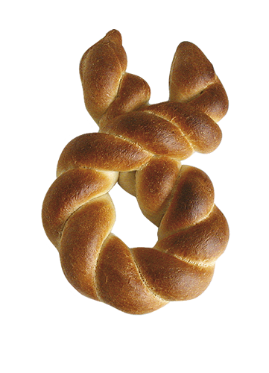 În Vechiul Regat, aceasta s-a întâmplat de 5 ori, în anii 1920-1924. Însă în Basarabia, această practică a continuat și mai târziu, chiar până în zilele noastre, la fel ca în Serbia sau pe Muntele Athos. Totuși, ultima dată când se va putea întâmpla aceasta este anul 2100. Scrieți cu precizie ce este aceasta.Răspuns: Sărbătorirea Crăciunului pe 7 ianuarie.Comentariu: În imagine e un colac numit crăciunel. În România (Moldova și Muntenia), calendarul gregorian a fost adoptat în aprilie 1919 de către stat, dar nu și de biserică, astfel Crăciunul începu să fie sărbătorit pe 7 ianuarie. În octombrie 1924, biserica a adoptat stilul nou, dar nu și în Basarabia. În anul 2100 decalajul dintre calendarele iulian și gregorian va crește cu o zi, astfel Crăciunul pe stil vechi va cădea din anul 2101 pe 8 ianuarie.38.Paradoxurile ortografiei limbii române. X se scrie Y, iar Y se scrie X. Z se scrie când X, când Y, în funcție de sens. Curios este faptul că Z, X se scria X, iar autorul întrebării a întâlnit și o secvență, reprobabilă din punct de vedere gramatical, în care X se scrie Z X și Z Y. Chiar în fraza precedentă, Z a fost scris atât X, cât și Y. Numiți X și Y prin câte șapte litere, iar Z – prin cinci litere.Răspuns: X – la un loc, Y – separat, Z – odată39.Criticii literari recunosc contribuția lui RR ca o piatră de temelie pentru genul literar în care a activat. Astfel, din operele sale au fost inspirate multe alte cărți, filme și chiar jocuri de calculator. Mai recent, criticii acestui gen literar nu ocolesc să menționeze și influența unui alt RR. Realismului demistificator al celui de-al doilea RR vine în antiteză cu romantismul înnobilat al primului RR. Cine sunt cei doi RR?Răspuns: John R. R. Tolkien și George R. R. MartinComentariu: Genul literar este fantasy.40.Însemnări din jurnalul (fictiv al) autorului întrebării: „În acest sezon de vară de Ce? Unde? Când? duc o viață de nomad. Sau mercenar. Ajuns la una din cupele precedente, am observat că starea mai multor echipe poate fi descrisă excelent de către o tastă de la tastatura calculatorului.” Care este această tastă?Răspuns: Num lockComentariu: „n-am loc”